Publicado en Madrid el 20/06/2024 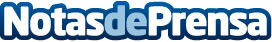 Allianz Mascotas, una solución para las necesidades de las mascotas y la tranquilidad de sus propietarios Allianz Seguros lanza el producto Allianz Mascotas con coberturas y servicios adaptados a la nueva realidad de los clientes y sus mascotas. Ofrece una modalidad estándar, ampliable con cuadro veterinario. Los clientes tienen una app exclusiva para consultas o servicio 24 horasDatos de contacto:Sonia RodríguezAllianz638930008Nota de prensa publicada en: https://www.notasdeprensa.es/allianz-mascotas-una-solucion-para-las Categorias: Nacional Madrid Veterinaria Mascotas Seguros http://www.notasdeprensa.es